DELIBERAZIONI DELLA GIUNTA REGIONALE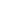 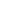 GOVERNO DEL TERRITORIO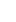 Dipartimento 50 GIUNTA REGIONALE DELLA CAMPANIA - D.G. 9 DIREZIONE GENERALE PER IL GOVERNO DEL TERRITORIO - Delibera della Giunta Regionale n. 137 del 19.03.2024 - Approvazione schema di Protocollo d'intesa per la definizione degli aspetti paesaggistici del Piano di Ricostruzione dei Comuni di Casamicciola terme, Forio d'Ischia e Lacco Ameno interessati dall'evento sismico del 21 agosto 2017 e dall'alluvione del 26.11.2022. 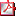 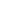 Protocollo d'Intesa 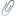 ISTRUZIONE, FORMAZIONE, LAVORO, E POLITICHE GIOVANILIDipartimento 50 GIUNTA REGIONALE DELLA CAMPANIA - D.G. 11 DG PER L'ISTRUZIONE, LA FORMAZIONE, IL LAVORO E LE POLITICHE GIOVANILI - Delibera della Giunta Regionale n. 139 del 19.03.2024 - Piano Triennale di Edilizia Scolastica 2018-20. Contratto di prestito posizione mutuo n. 4560598. Autorizzazione alla proroga del periodo di utilizzo al 27 ottobre 2025. All A - Schema atto aggiuntivo DECRETI DEL PRESIDENTE DELLA GIUNTA REGIONALEDecreto Presidente Giunta n. 22 del 19.03.2024 - Dipartimento 50 GIUNTA REGIONALE DELLA CAMPANIA - D.G. 9 DIREZIONE GENERALE PER IL GOVERNO DEL TERRITORIO - Autorità Regionale per le Opposizioni - sezione provinciale di Benevento - sostituzione componente ai sensi dell'art. 12 del Reg. R. n.11/19 e ss.mm.ii. Decreto Presidente Giunta n. 23 del 19.03.2024 - Dipartimento 50 GIUNTA REGIONALE DELLA CAMPANIA - D.G. 9 DIREZIONE GENERALE PER IL GOVERNO DEL TERRITORIO - Accordo di programma, ai sensi dell'art. 34 del D. Lgs. 267/2000, dell'art.12 della L.R. n. 16/2004 e dell'art. 5 del Regolamento Regionale n. 5/2011, per l'approvazione dell'intervento denominato "Nuovi usi per lo spazio porticato nell'edilizia residenziale pubblica esistente della Regione Campania. Interventi nel Comune di Caivano - via Atellana e viale Margherita" DECRETI DIRIGENZIALIISTRUZIONE, FORMAZIONE, LAVORO E POLITICHE GIOVANILI
Dipartimento 50 GIUNTA REGIONALE DELLA CAMPANIA - D.G. 11 DG PER L'ISTRUZIONE, LA FORMAZIONE, IL LAVORO E LE POLITICHE GIOVANILI - Decreto Dirigenziale n. 6 del 15.03.2024 - Accreditamento degli Operatori pubblici e privati che erogano servizi di Istruzione e Formazione Professionale . Presa d'atto elenchi ai sensi della D.G.R. 136/2022 sez. A e B e della D.G.R. 48/2023 allegato elenco  DECRETI DI ALTRI ENTICOMUNE DI NAPOLI - DECRETO DIRIGENZIALE n. 2 del 07/03/2024 - Oggetto: Acquisizione in proprietà, mediante acquisizione sanante ex art.42 bis del DPR 327/01, dei suoli sui quali sorgono i 140 alloggi al Rione Traiano di proprietà Acer siti in Soccavo, di cui alla sentenza TAR Campania-Napoli sez. V n. 2852/18, individuati catastalmente dalle p.lle n. 1000, 1014, 1015, 1016 e 1017 del Foglio n. 125 (N.C.T.) del Comune di Napoli, della complessiva consistenza di 15.766 mq. AVVISI DI DEPOSITO DI P.R.G. E/O ATTI URBANISTICICOMUNE DI CAIVANO (Città Metropolitana di Napoli) - Avviso Adozione di variante semplificata del vigente PRG, ex art.19, comma 3, del D.P.R. 327/2001. COMUNE DI CAPRI (Città Metropolitana di Napoli) - Avviso Di Approvazione Componente Strutturale Del Piano Urbanistico Comunale - P.U.C. COMUNE DI CASAL DI PRINCIPE (CE) - Adozione Del "Piano Urbanistico Attuativo Di Iniziativa Privata Su Un Lotto Di Terreno In Zona C5 Del Prg Tra Viale Europa E Prolungamento Via Livorno". COMUNE DI CAVA DE' TIRRENI (SA) - Avviso di adozione della variante urbanistica semplificata ex art. 19, c.2 e segg., D.P.R.327/2001 per intervento di "Riqualificazione Asilo Pastore - realizzazione alloggi ERP - approvazione studio di fattibilità tecnica ed economica" COMUNE DI FALCIANO DEL MASSICO (CE) - Delibera Di C. C. N. 2 Del 19-02-2024 -Realizzazione Nuovo Cimitero Comunale. Variante Urbanistica Semplificata Al Prg Vigente. Integrazione Dell'efficacia Della Deliberazione Di Consiglio Comunale N.21 Del 06/11/2023. COMUNE DI PORTICO DI CASERTA (CE) - Variazione al Piano triennale delle OO.PP. con l'inserimento del progetto nuovo CCR finanziato a seguito di avviso pubblico investimento PNRR M2C1.1I1.1 CUP C62F2200123007 - Approvazione variante semplificata destinazione d'uso dell'area distinta al catasto al foglio 4 particella 5467 - Presa d'atto progetto e approvazione ai sensi dell'art. 19 del T.U. espropriazione per pubblica utilità Deliberazione del Consiglio Comunale N. 44 del 22-12-2023. COMUNE DI ROCCADASPIDE (SA) - Avviso di deposito, ai sensi del comma 2 e comma13 dell'art. 24 della Legge Regione Campania n. 16/2004, relativo agli atti della Variante Semplificata al PUC adottata con Delibera di Consiglio Comunale n. 09 del 12/03/2024. COMUNE SAN GIORGIO A CREMANO (Città Metropolitana di Napoli) - Approvazione di variante urbanistica ex art. 19 DPR 327/2001. COMUNE DI SAN VALENTINO TORIO (SA) - Avviso variazione PUC. AVVISICOMUNE DI POZZUOLI (NA) - Avviso - Concorso di idee per il disegno di un Masterplan per l'area di Licola, cofinanziato con il contributo della Regione Campania - Direzione Generale Governo del Territorio, per la promozione della qualità dell'architettura in Campania, ai sensi della L. R. n. 19 dell'11 novembre 2019 